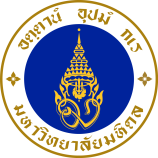 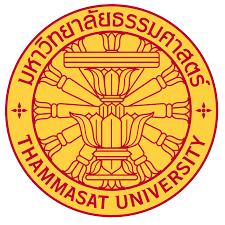 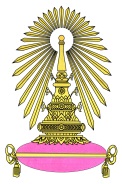 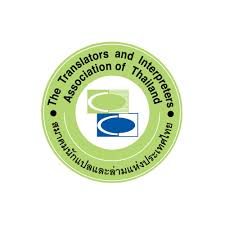 แบบฟอร์มการส่งบทความเพื่อตีพิมพ์ในวารสารการแปลและการล่ามวันที่	 เดือน			พ.ศ.	ข้าพเจ้า (นาย/นาง/นางสาว) 									ตำแหน่งทางวิชาการ					ระดับการศึกษาสูงสุด			หน่วยงานที่สังกัด 										ที่อยู่ที่สามารถติดต่อได้ 										e-mail: 						 โทรศัพท์				ชื่อบทความ (ภาษาไทย) 										ชื่อบทความ (ภาษาอังกฤษ) 									ชื่อผู้ร่วมเขียน1. 			            	      หน่วยงานที่สังกัด					                  2. 			                 	     หน่วยงานที่สังกัด					                  3. 			              	     หน่วยงานที่สังกัด					    4. 			              	     หน่วยงานที่สังกัด					  5. 			              	     หน่วยงานที่สังกัด					              ประเภทบทความ  บทความวิจัย (Research article)		 บทความวิชาการ (Academic article)	 บทความปริทัศน์ผลงานแปล (Translated Review article)		ข้าพเจ้าขอรับรองว่าบทความนี้ไม่เคยลงตีพิมพ์เผยแพร่ที่ใดมาก่อน และจะไม่นำไปส่งเพื่อพิจารณาลงตีพิมพ์ในวารสารอื่นๆอีก นับจากวันที่ข้าพเจ้าส่งบทความฉบับนี้มายังกองบรรณาธิการวารสารการแปลและการล่าม ลงชื่อ						      (						)